 português – O folclore brasileiro  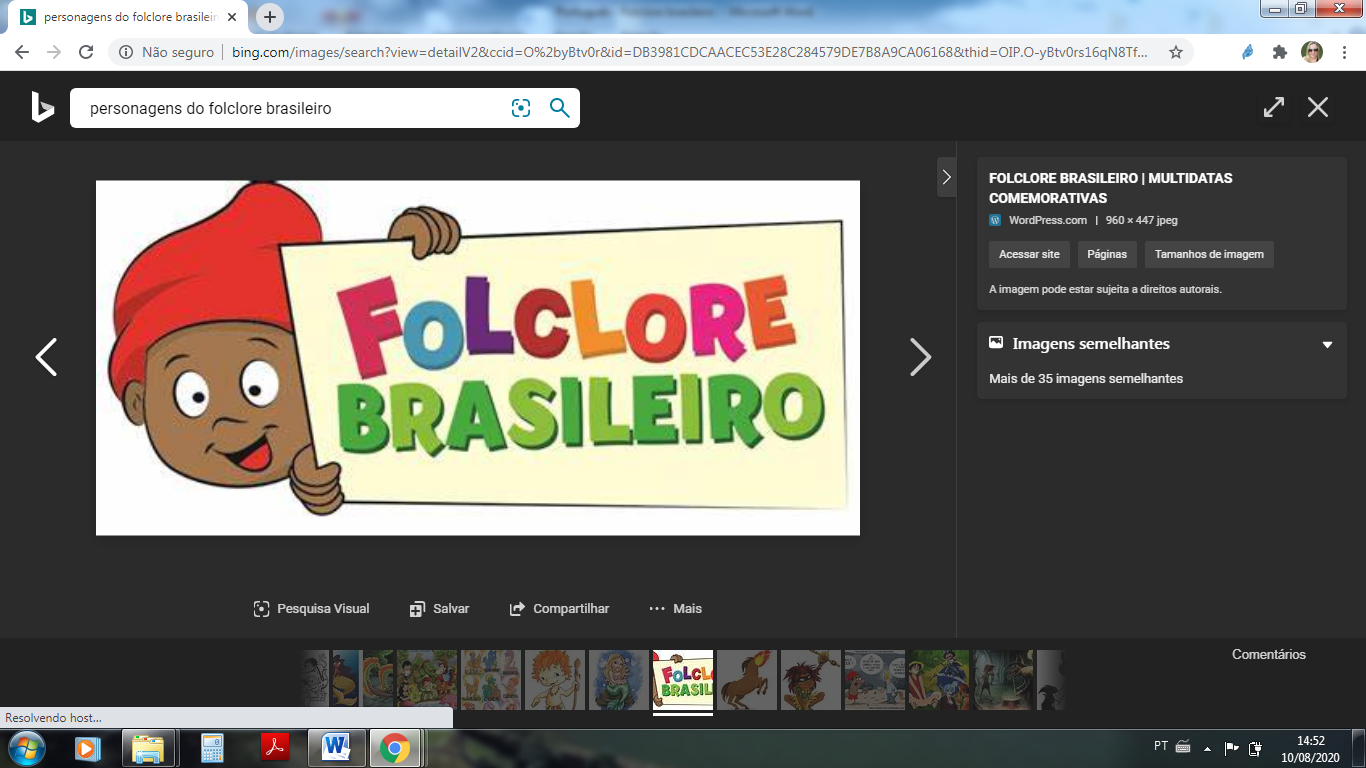 O folclore é o conjunto de elementos artísticos	 feitos do povo para o povo, sempre ressaltando o caráter de tradicional destas representações, sempre transmitidas de uma geração para outra através da prática (os pais ensinam os filhos, que desde pequeninos já praticam). O folclore varia bastante de um país para o outro, e até mesmo dentro de um estado é bastante variável, pois as diferenças entre regiões são muito grandes. 		No caso do Brasil, o folclore foi resultado da união da cultura a partir da miscigenação dos povos imigrantes. O que resultou é que em muitas regiões brasileiras o folclore é muito diferente, pois devido às influências de cada um destes povos formadores do Brasil. 	O termo Folk-Lore foi empregado pela primeira vez em 22 de agosto de 1846. Folk quer dizer povo; lore, o saber, o conhecimento, o costume.                                  	O folclore brasileiro é riquíssimo, podemos citar as lendas, provérbios, trava-línguas, ditados populares, brincadeiras, comidas, festas populares, cantigas, crenças, enfim tudo que faz parte da nossa cultura considerado folclore brasileiro.Responda com respostas completas de acordo com o texto acima:O que é folclore?____________________________________________________________________________________________________________________________________Em que ano o termo “Folk-Lore” foi empregado pela primeira vez?____________________________________________________________________________________________________________________________________Por que o folclore brasileiro é riquíssimo?____________________________________________________________________________________________________________________________________Sublinhe as frases falsas: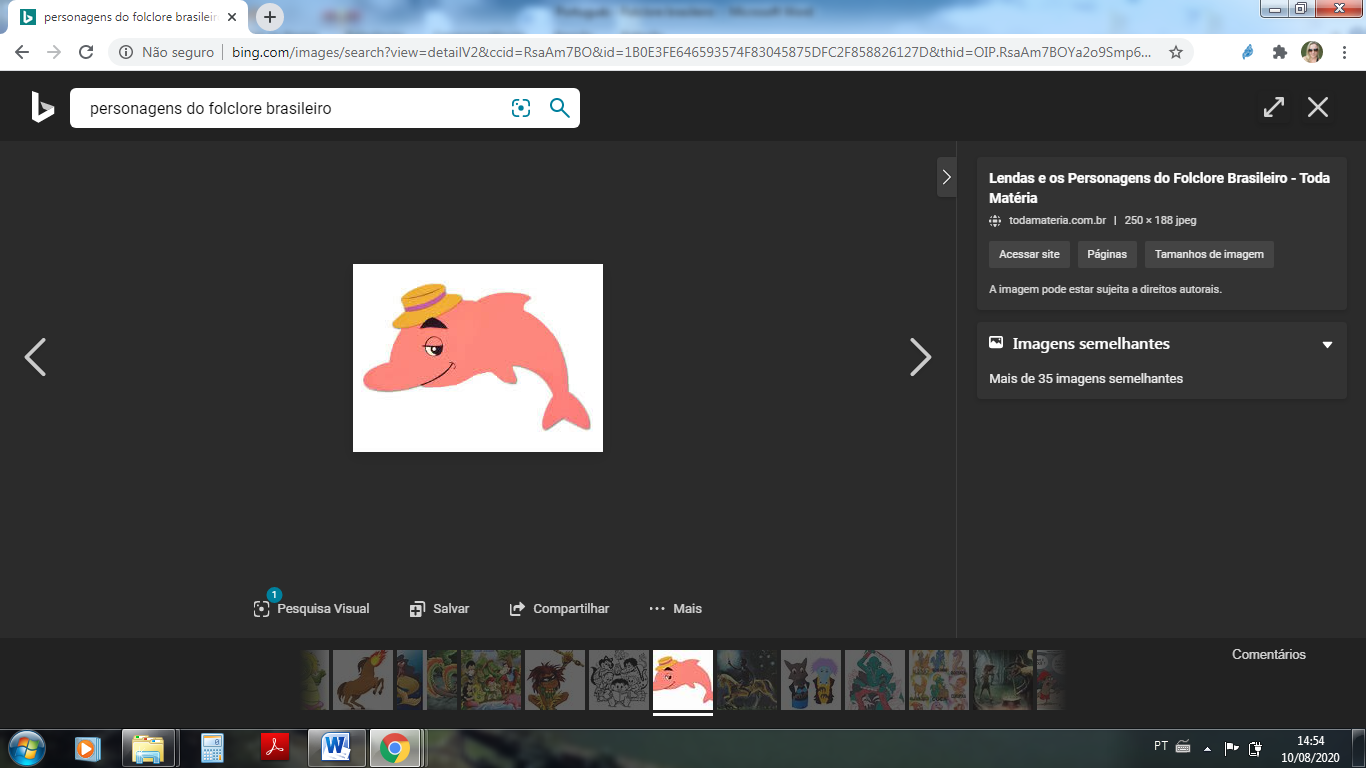 O folclore varia bastante de um país para o outro.As tradições folclóricas são iguais em todo o mundo.As tradições folclóricas são passadas de geração a geração.Os imigrantes não ajudaram para a formação folclórica de nossa país.Complete as frases com a ajuda do quadro abaixo:Tudo que faz parte da nossa ______________é considerado folclore.Folclore é o conjunto de elementos artísticos feitos do povo para o _____________.O folclore foi o resultado da miscigenação dos povos_______________.Pense e responda:O que quer dizer a palavra:Folk:Lore:Marque um X na resposta correta:O folcore foi formado pelo?(    ) prefeito(    ) médico(    ) povo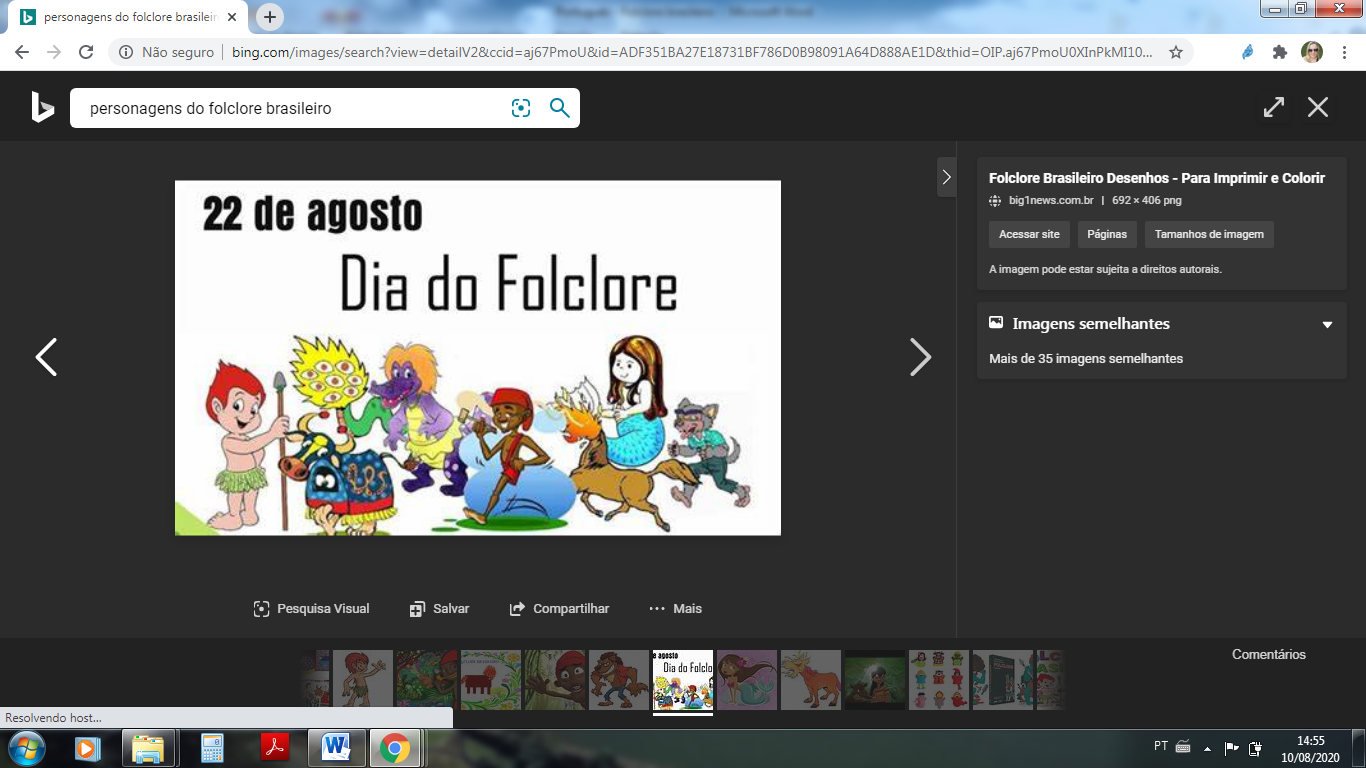 